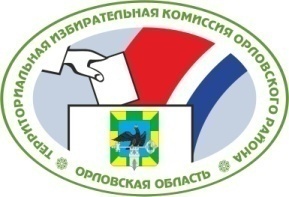 ОРЛОВСКАЯ ОБЛАСТЬТЕРРИТОРИАЛЬНАЯ ИЗБИРАТЕЛЬНАЯ КОМИССИЯОРЛОВСКОГО РАЙОНА                      Р Е Ш Е Н И Е                                                              г. ОрёлО формировании участковой избирательной комиссии избирательного участка № 592           Рассмотрев предложения по кандидатурам для назначения в состав участковой избирательной комиссии избирательного участка № 591, в соответствии со статьями 20, 22, 27, 28 Федерального закона от 12 июня 2002 года № 67-ФЗ «Об основных гарантиях избирательных прав и права на участие в референдуме граждан Российской Федерации», статьями 5, 18, 19 Закона Орловской области от 25 декабря 2012 года №  1453-ОЗ «О системе избирательных комиссий в Орловской области»,  территориальная избирательная комиссия Орловского  района РЕШИЛА:1.  Определить численный состав  участковой избирательной комиссии избирательного участка № 592 – 8 - членов с правом  решающего голоса.2.  Сформировать участковую избирательную комиссию избирательного участка № 592 со  сроком  полномочий пять лет (2018-2023 гг.), назначив в ее состав членами с правом решающего голоса:Варапаеву Валентину Николаевну, предложенную для назначения Орловским региональным отделением Политической партии ЛДПР – Либерально – демократической партии России.Ветрова Владимира Анатольевича, предложенного для назначения Орловским местным отделением Орловского регионального отделения Всероссийской политической партии "ЕДИНАЯ РОССИЯ".Голикова Александра Александровича, предложенного для назначения Региональным отделением Политической партии Справедливая Россия в Орловской области.Голикову Ирину Викторовну, предложенную для назначения Орловским областным отделением Общероссийской общественной организации «Всероссийское общество охраны природы».Климченко Галину Михайловну, предложенную для назначения Орловским региональным отделением политической партии «Патриоты России».Омельчук Светлану Игоревну,  предложенную для назначения Орловским районным отделением ОРЛОВСКОГО ОБЛАСТНОГО ОТДЕЛЕНИЯ политической партии "КОММУНИСТИЧЕСКАЯ ПАРТИЯ РОССИЙСКОЙ ФЕДЕРАЦИИ".Студенникову Наталью Михайловну, предложенную для назначения Орловской региональной общественной организацией социальной поддержки населения «Красный мост».Шманеву Марину Александровну, предложенную для назначения Общественной организацией «Орловское областное общество потребителей».3.  Назначить председателем участковой избирательной комиссии избирательного участка № 592  Студенникову Наталью Михайловну. 4.  Председателю участковой избирательной комиссии избирательного участка № 592 созвать организационное заседание участковой избирательной комиссии не позднее 7 июня 2018 года.5.Направить настоящее решение в Избирательную комиссию Орловской области и в участковую избирательную комиссию избирательного участка     № 592.6. Опубликовать настоящее решение в Орловской районной газете «Наша жизнь» и разместить его на сайте территориальной избирательной комиссии Орловского  района в информационно-телекоммуникационной сети «Интернет».             6 июня 2018 г.	 № 22/45Председательтерриториальной избирательной комиссии Орловского района  А.С. СтебаковаСекретарьтерриториальной избирательной комиссии Орловского района  И.Б. Филонова